Final Exam Prep (0 points)
You do not have to turn in this assignment. This is just to help you prepare for the upcoming exam (Friday, in class). Looking at the equations on the following page, do you know what each variable in the equations represents? Do you know how to choose an appropriate value for each variable? Do you know how to calculate Q and Iz for rectangular or irregular shaped beams? Do you know how to calculate J for shafts? 

If you have trouble with any of these, try some of the following:Review the PowerPoint slides from that day in classLook at that section and example problems in your textbookCheck the MecMovies site to see if they have some learning modules or problems where you can test your understandingWrite down what you’re having trouble with and ask about next class periodReview materials about combined loading and make sure you know how to do all parts of these problems. Some resorces include:Example problems in chapter 15MecMovies M15.1 through M15.7Textbook problems in chapter 15 (1-9, 12-15, 31-45)The final exam will be from 12:45 to 2:45 on Thursday, May 9th in our regular classroom. If you have a legitimate reason that time will not work for you, contact me by Friday (May 3rd) so that we can schedule an alternative time.  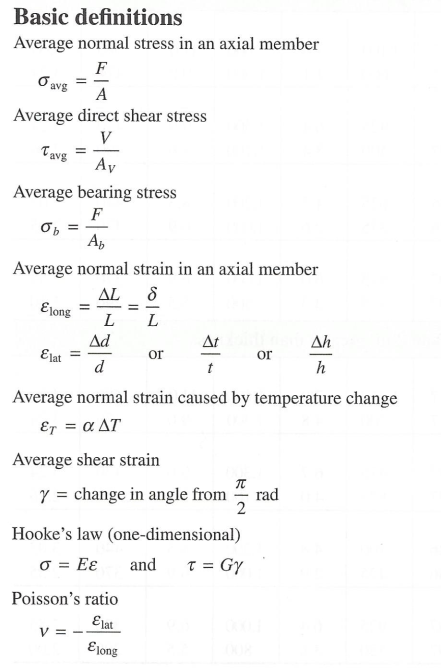 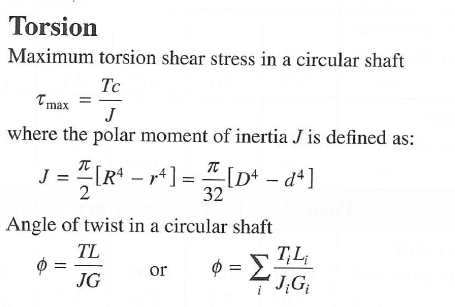 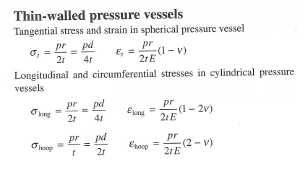 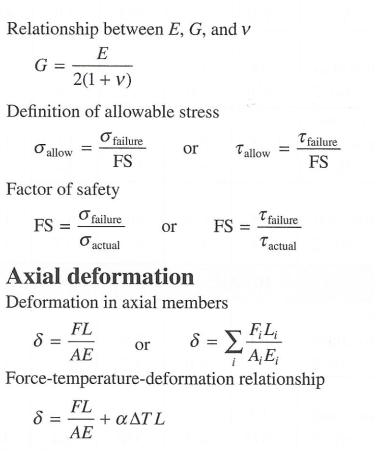 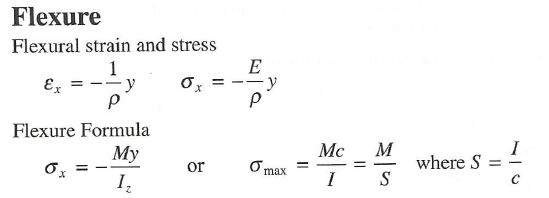 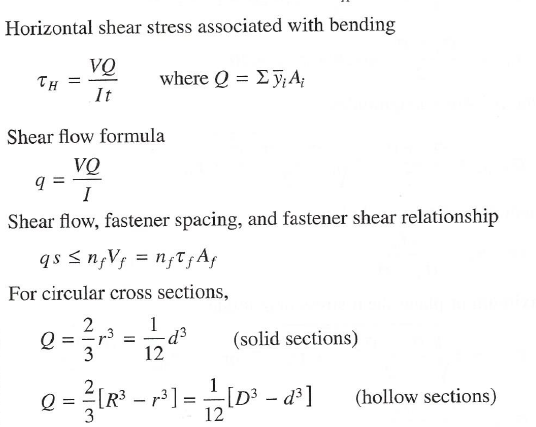 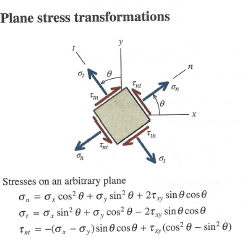 